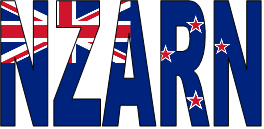 NOMINATION FORM1. The following positions of the NZARN Committee come up for election/re-election at theNZARN Annual General Meeting of Wednesday 13th March 2019:Position 	Chairperson 	Secretary 	Treasurer 	Communications officer 	Three committee members	2. Nominations must be emailed to the secretary secretary@nzarn.org.nz by COB Friday 8th March 2019, or submitted to the secretary on the day.3. It is up to the Nominator to contact the Nominee to ascertain their availability for thenominated position, and confirm that they are a full financial member of the NZARN.I, ________ __ ___ _______________                of ____________________________________	(Company)Being a full financial member of the New Zealand Association of Ruminant Nutrition (NZARN), hereby nominate:________ __ ___ _____________   __                of ____________________________________	(Company)For the position of   						  on the NZARN Committee.Signed by Nominator:   						Date:  						New Zealand Association of Ruminant Nutritionists To promote good ruminant nutrition, understanding and practice 